Schülerstammblatt zur Ferienbetreuung Schuljahr _________________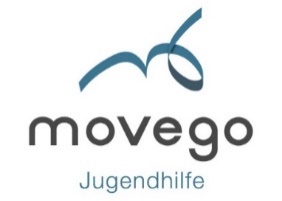 Schule: ____________________________________________________KONTAKTDATEN Schüler*in:	Name:						Vorname:	Geburtsdatum:					Klasse:KONTAKTDATEN Eltern/ Sorgeberechtigte:Elternteil /Sorgeberechtigter 1Name:Anschrift (falls abweichend):Telefonnummer:E- Mailadresse:	Elternteil/Sorgeberechtigter 2	Name:Anschrift (falls abweichend):Telefonnummer:E- Mailadresse:Abholberechtigte Personen:1.	Nummer:2.                                                                               Nummer:3.                                                                               Nummer:Im Notfall zu erreichen:1.	Nummer:2.	Nummer:3.	Nummer:ZUSATZINFORMATIONEN:Hat Ihr Kind eine Allergie/ Lebensmittelunverträglichkeit?Nimmt Ihr Kind regelmäßig Medikamente, die für uns wichtig sind?Ist Ihr Kind gegen Tetanus geimpft?Kinderarzt:	Krankenkasse:Darf Ihr Kind alleine nach Hause gehen?	Die angegebenen personenbezogenen Daten, insbesondere Name, Anschrift, Telefonnummer, die allein zum Zwecke der Erreichbarkeit und der angemessenen Betreuung des Kindes während der Ferienbetreuung notwendig und erforderlich sind, werden erhoben und spätestens am letzten Tag der Hamburger Sommerferien des laufenden Schuljahres vernichtet. Für die Nutzung der personenbezogenen Daten bedarf es Ihrer Einwilligung. Eine solche Einwilligung können Sie mit Ihrer Unterschrift freiwillig erteilen. Sie können darüber hinaus jederzeit ohne Angabe von Gründen von Ihrem Widerspruchsrecht Gebrauch machen und die erteilte Einwilligungserklärung mit Wirkung für die Zukunft abändern oder gänzlich widerrufen. Sie können den Widerruf entweder postalisch, per E-Mail oder per Fax an die movego Jugendhilfe übermitteln.„Mit meiner Unterschrift willige ich ein, dass die von mir gemachten Angaben, für den oben genannten Zweck, von der movego Jugendhilfe gGmbH verwendet werden dürfen.“Datum:________________________	Unterschrift:_________________________________________Für unsere Öffentlichkeitsarbeit (schulinterne Aushänge, Ausstellungen, Homepage, Flyer, Poster etc.) machen wir während der Ferien Fotos von den Ausflügen, Angeboten etc. Sollte Ihr Kind auf einem dieser Fotos zu sehen sein, dürfen wir es für oben genannten Zweck speichern und verwenden?! (zutreffendes bitte ankreuzen).Ja, ich bin mit der Speicherung und Nutzung einverstanden.Nein, ich bin mit der Speicherung und Nutzung nicht einverstanden.